Μαθητές/τριες που διακρίθηκαν στον μαθηματικό διαγωνισμό “Πυθαγόρας”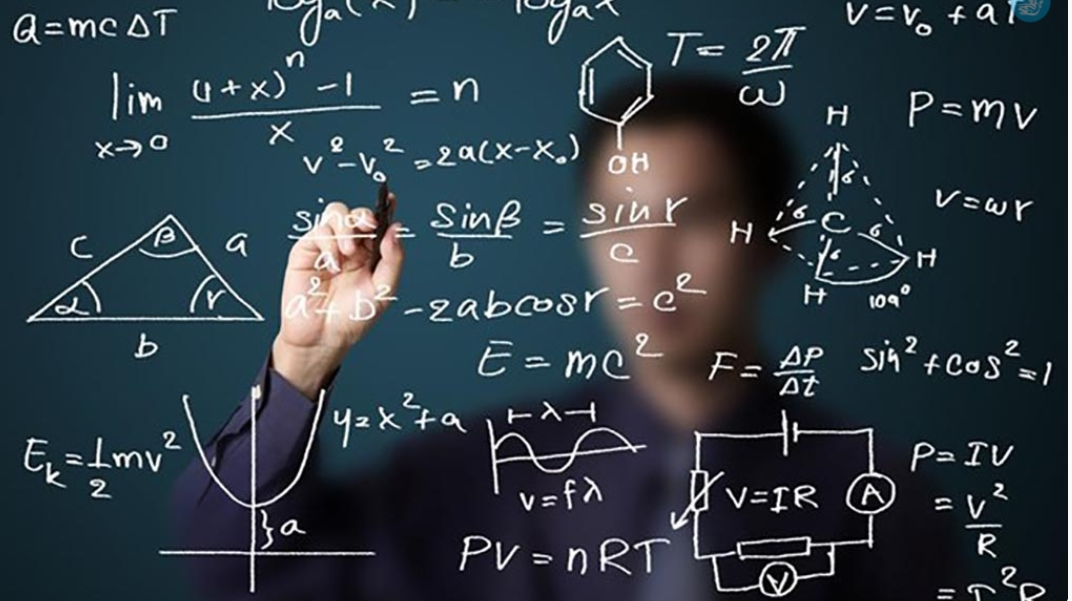 Η Διευθύντρια Παρασκευή Ξανθούλη και οι καθηγητές/τριες του 6ου Γυμνασίου Ρόδου συγχαίρουν τους διακριθέντες μαθητές και τη μαθήτρια και εύχονται καλή συνέχεια στις προσπάθειές τους. Τα ονόματα των επιτυχόντων του διαγωνισμού «ΠΥΘΑΓΟΡΑΣ»Α΄ ΓΥΜΝΑΣΙΟΥΆμαλλος Μάρκος – Ελπιδοφόρος 6ο Γυμνάσιο ΡόδουΒ΄ ΓΥΜΝΑΣΙΟΥΦωτίου Νικόλαος – Ευάγγελος 6ο Γυμνάσιο ΡόδουΓ΄ ΓΥΜΝΑΣΙΟΥΆμαλλος Γεώργιος 6ο Γυμνάσιο Ρόδου